Akademisches Auslandsamt /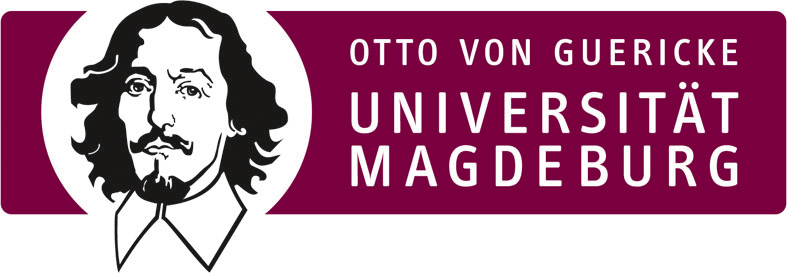 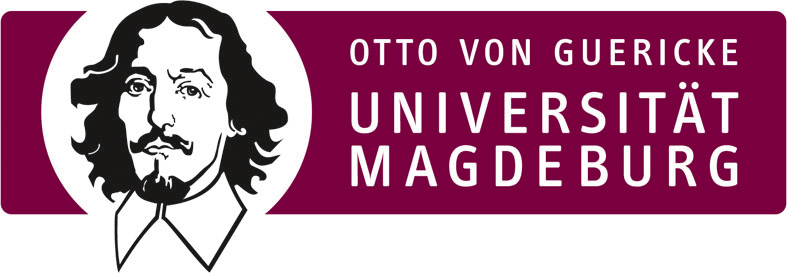 International Office
2019 DAAD Awardfor Outstanding Achievementsof International StudentsWith the DAAD award, one foreign student with outstanding academic achievements and exceptional social or intercultural commitment shall be honored.The candidate (no guest or exchange students) should usually be on an advanced level of his/her Bachelor's (at least second or third year) or Master's (at least second semester) degree. Postgraduates and PhD students can also be nominated.The DAAD award is not a research award and not aimed at the appreciation of a PhD project.It shall be mainly allocated to students or graduates who master their studies by their own strength.The award cannot be allocated among several students. The prize money is 1,000 Euros.The faculties have the right of nomination. Nomination of a qualified candidate and delivery of a meaningful explanatory statement are requested by  23 Juli 2019.The nominations have to be submitted to the International Office.Further details will be given by the International Office, Ms. Böhning (Phone 67-58429) orDr. Genetzke (Phone 67-58514)   Magdeburg,  24 May 2019